Обзор сервиса linoit.comПройдите по ссылке http://en.linoit.com/Нажмите кнопку зарегистрироваться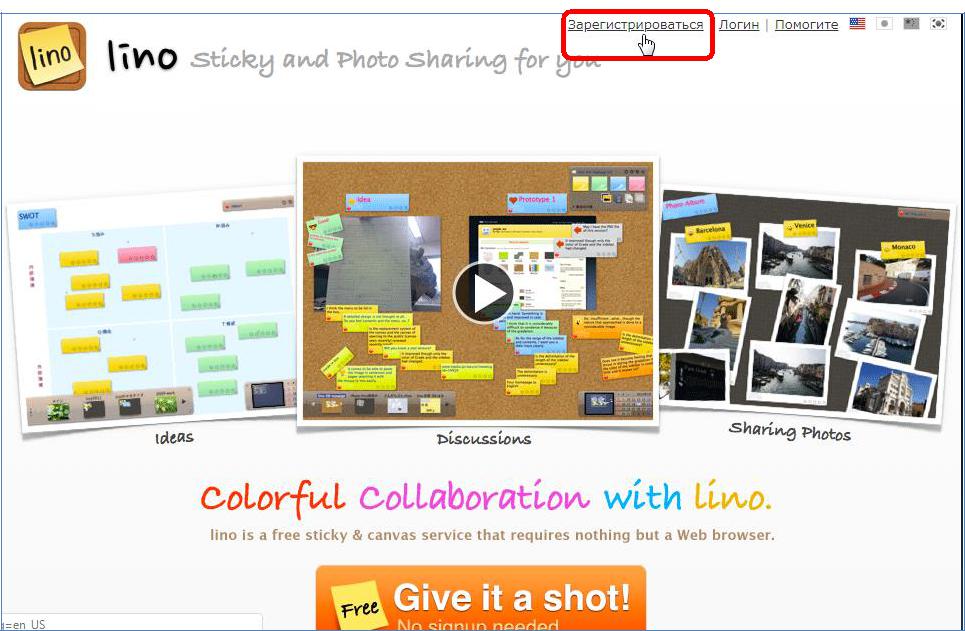 В появившемся окне заполните поля: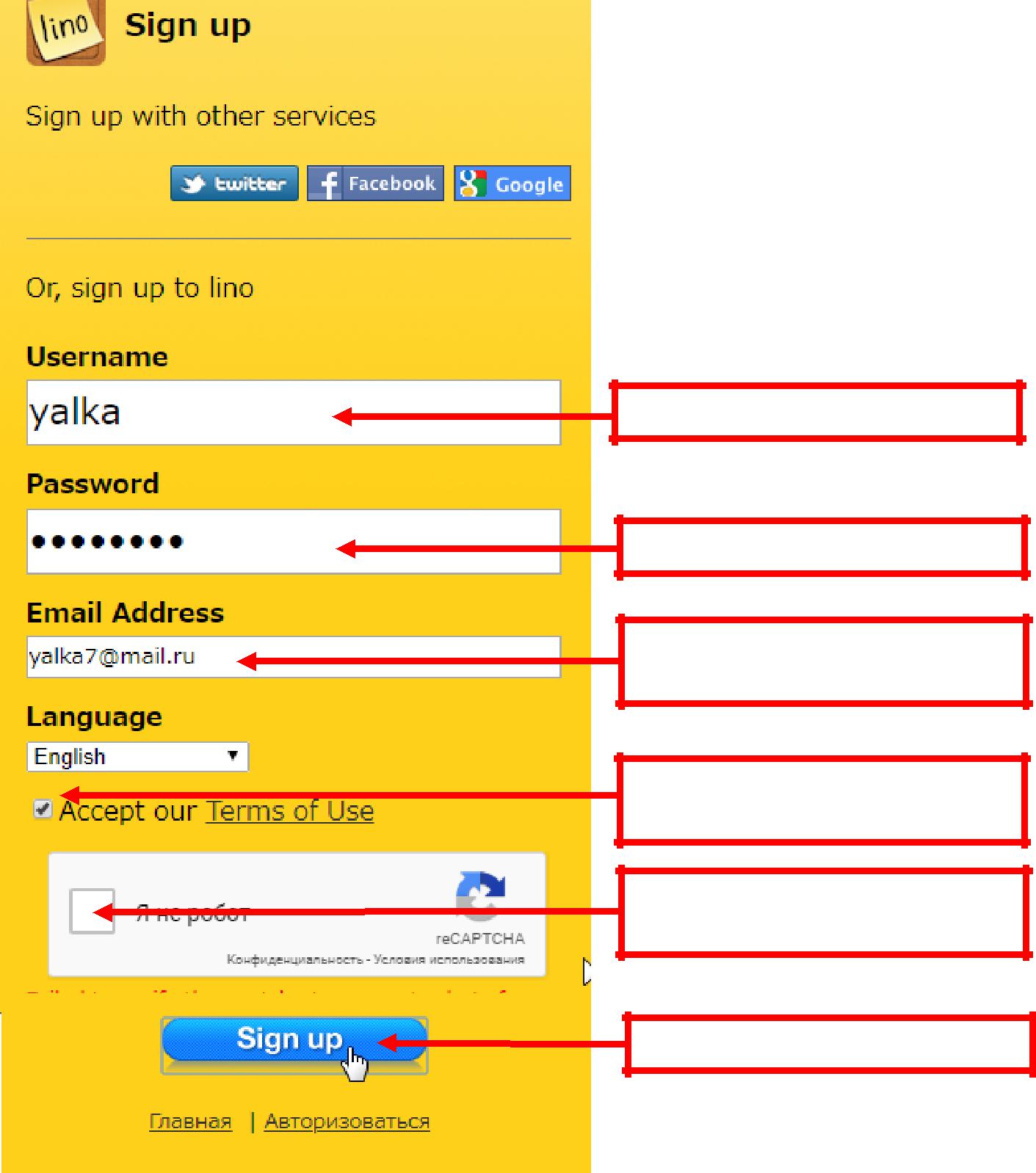 Введите имя пользователяВведите парольВведите адрес электроннойпочтыПримите наши условияиспользованияПоставьте галочку в поле я не робот и выполните заданиеНажмите кнопку далееПосле авторизации появится ваша страница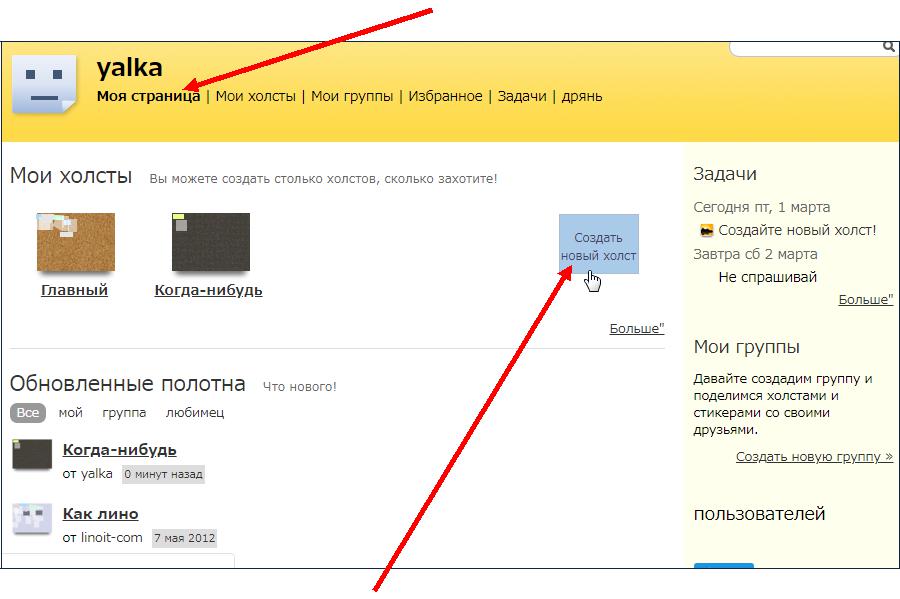 Нажмите кнопку Создать	холст.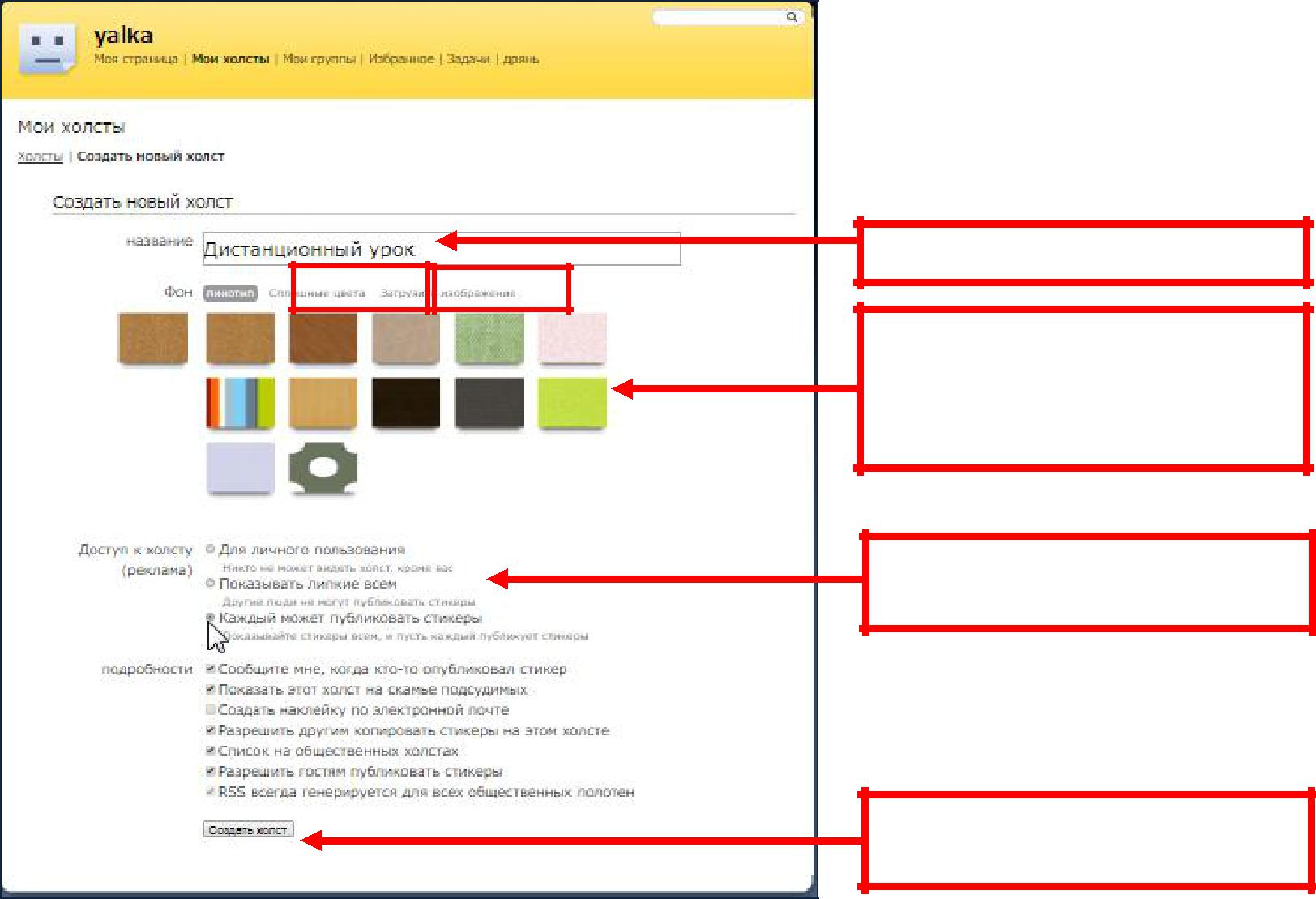 Дайте название холсту1	2Выберите фон холста:1.	Воспользоватьсярекомендуемым2.	Загрузить свой фонВыберите варианты доступа к холстуНажмите кнопку создатьхолстДолжно получиться так: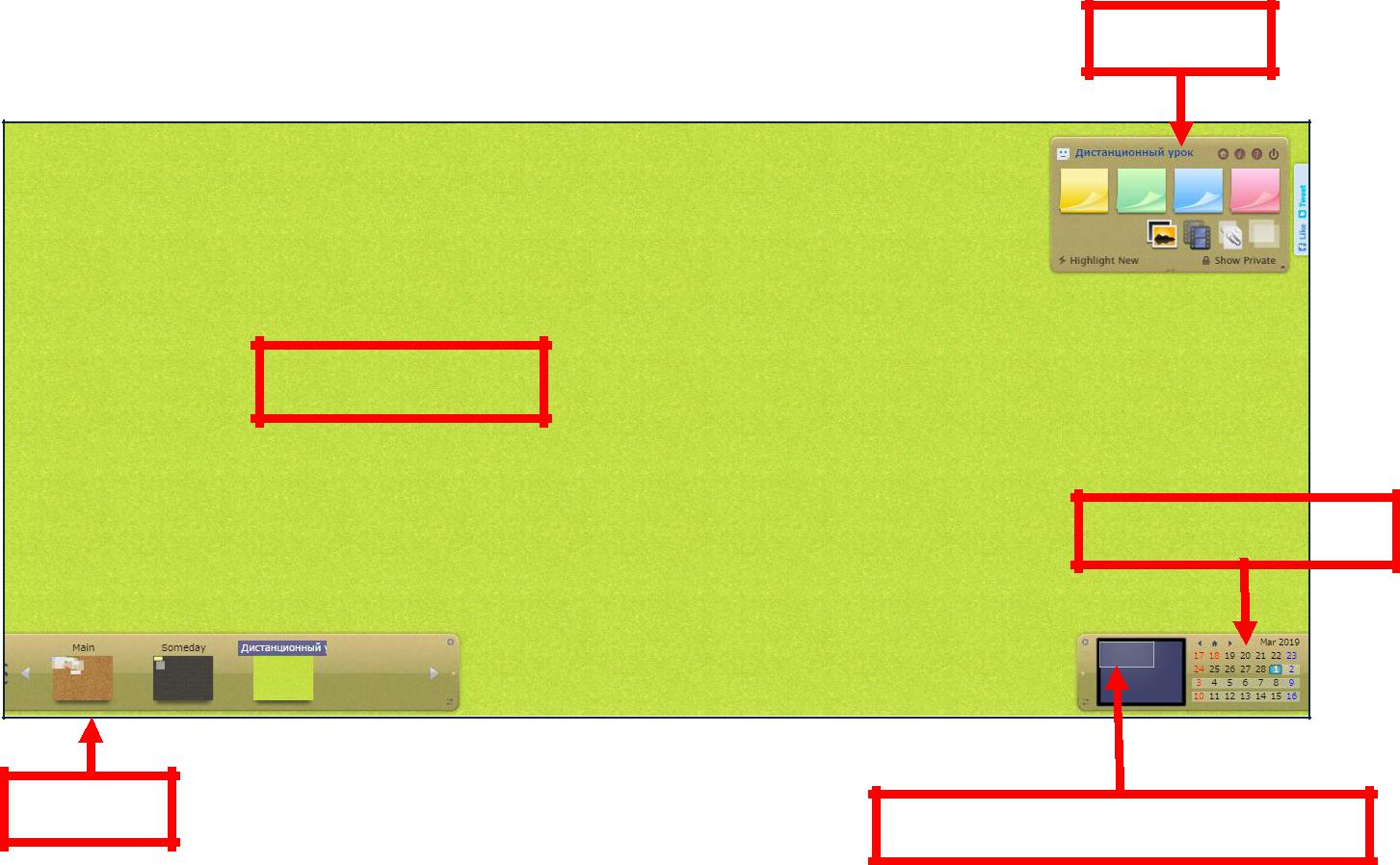 Поле холстаПалитраМини-календарьРазберём устройство палитры.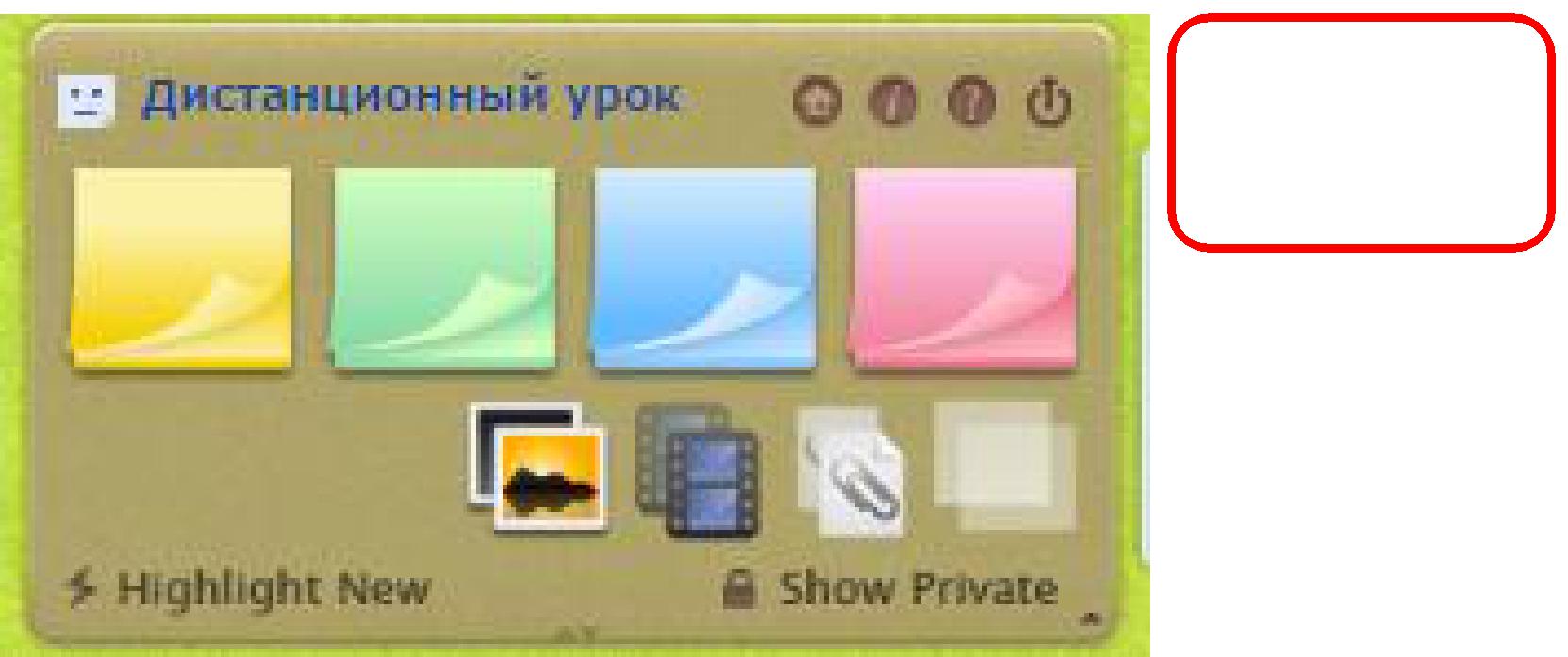 5	6	7	8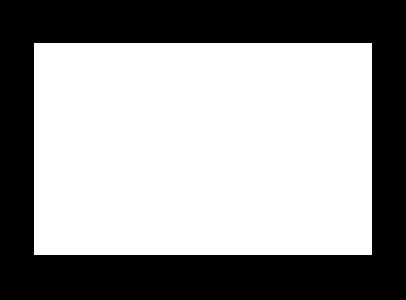 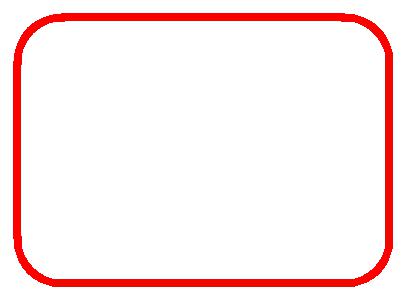 5.	Вставка изображений6.	Вставка видео7.	Прикрепление документов8.	Прозрачный лист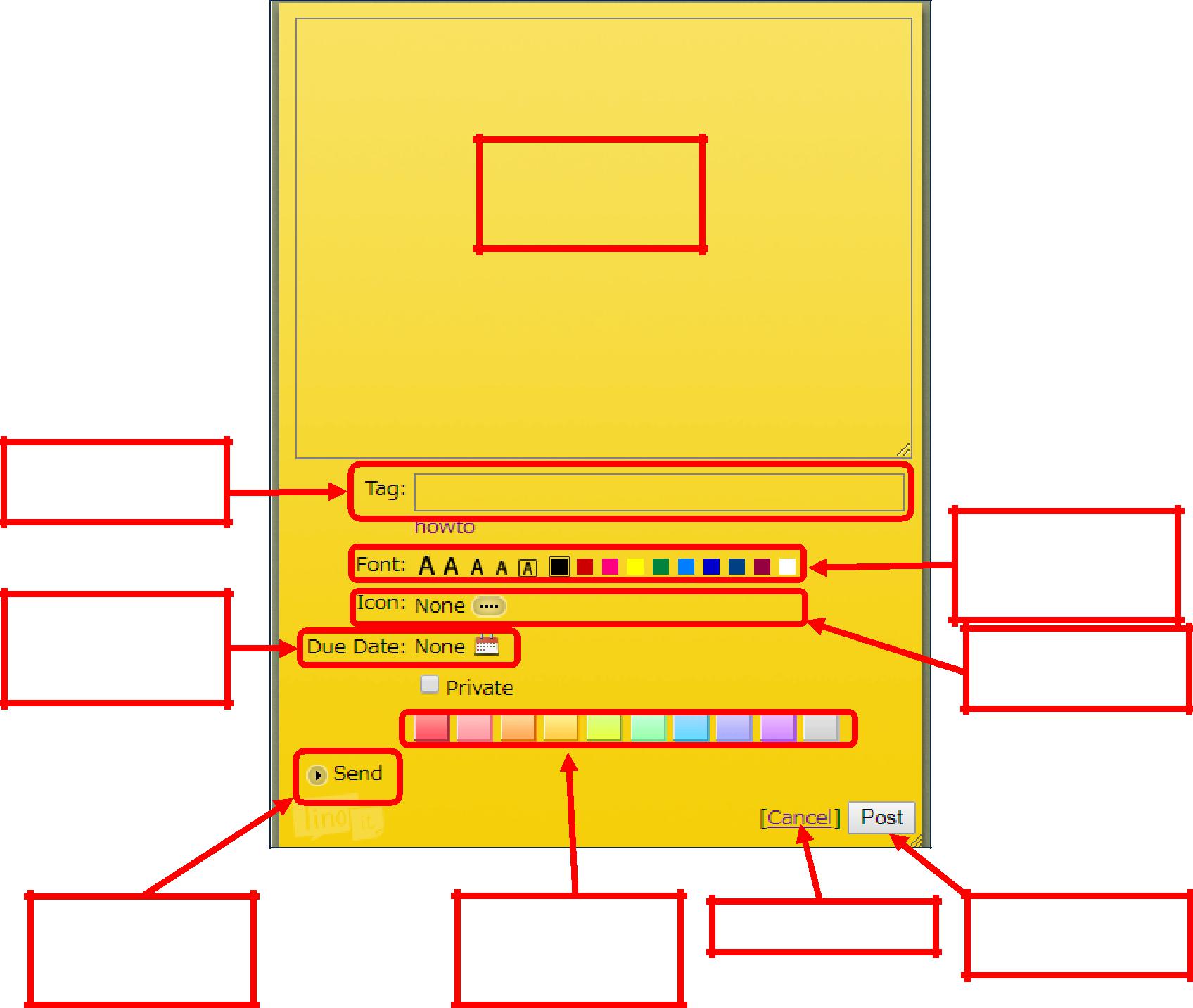 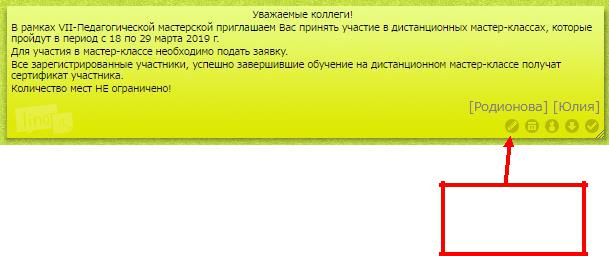 Внесениеизменений встикерПосле нажатия этой кнопки, стикер находится в режиме редактирования.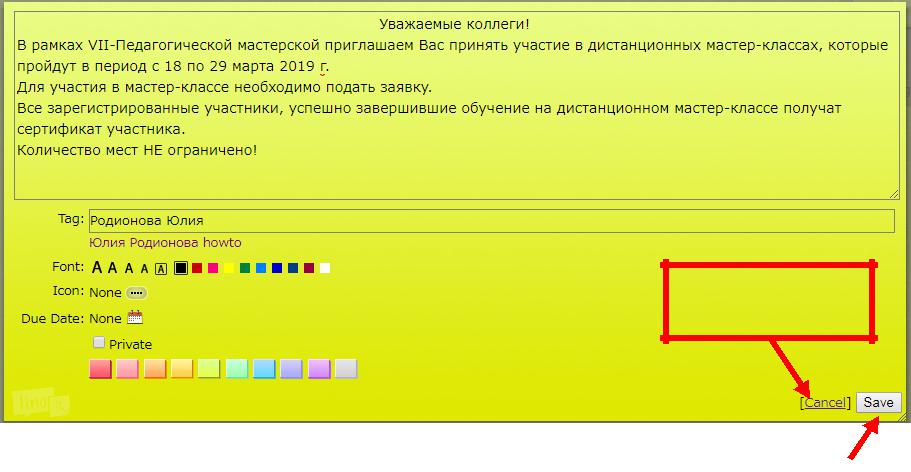 Выйти безсохраненияЧтобы сохранить отредактированный стикер нажмите кнопку	.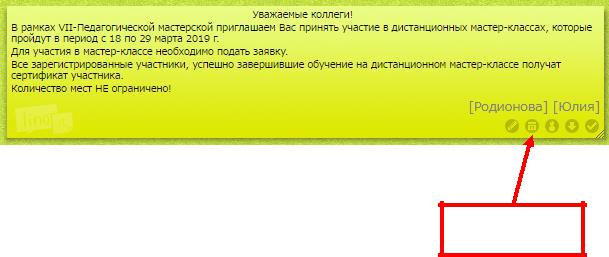 Календарь(добавить дату)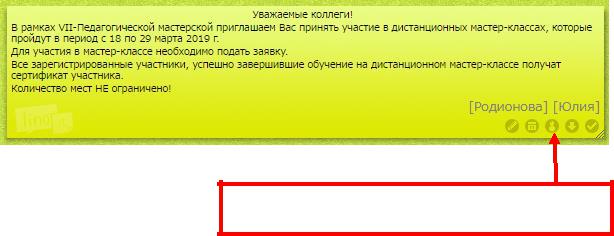 На указанный адрес будет выслано приглашение,разрешающее прикреплять липкие стикеры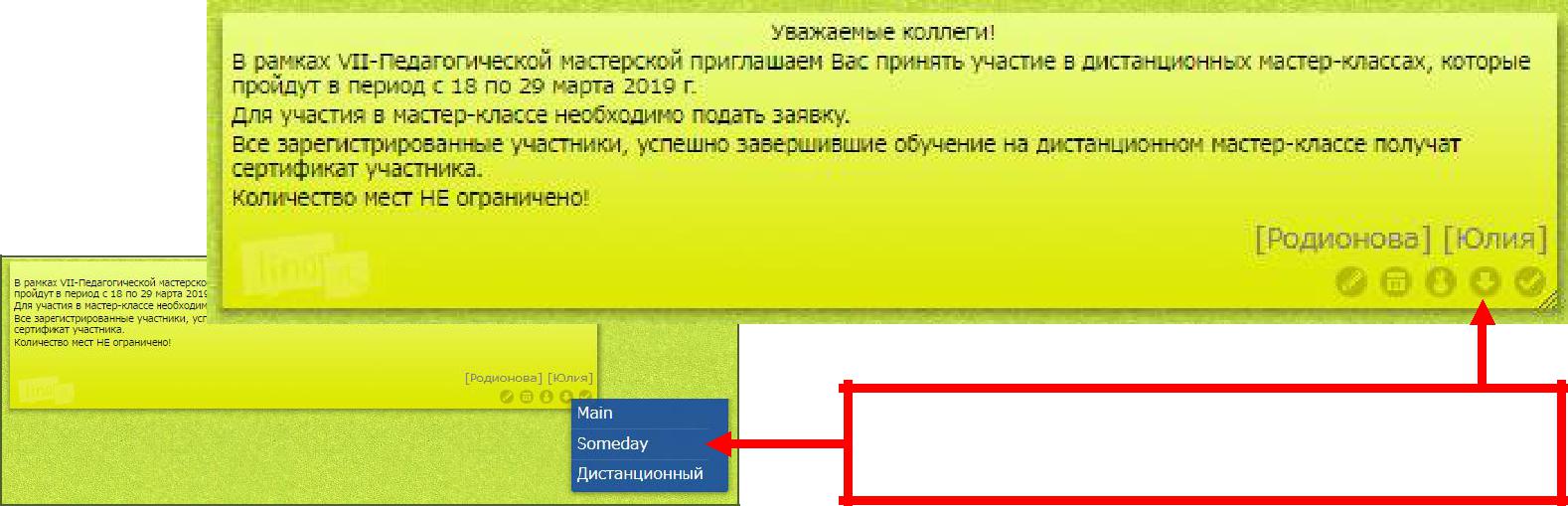 Стикер будет скопирован на холст,который вы выберите из списка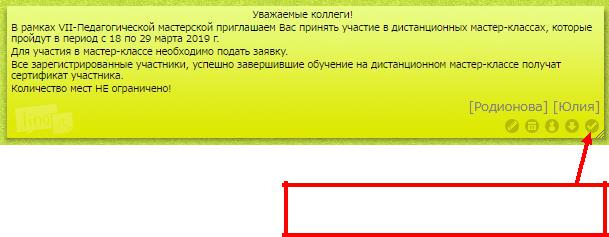 Если информация на стикере устарела,её можно удалить.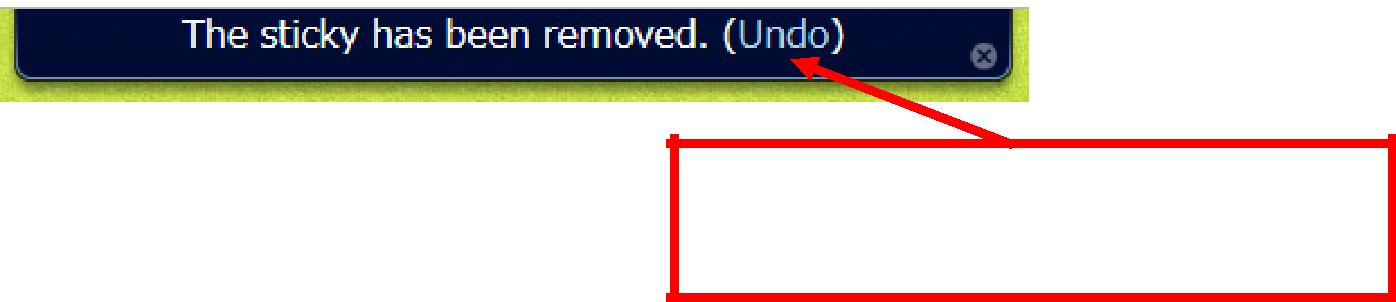 Если ваши действия былиошибочными, стикер можно вернуть,нажав на Undo (отменить)Для совместной работы на одном холсте можно создавать группу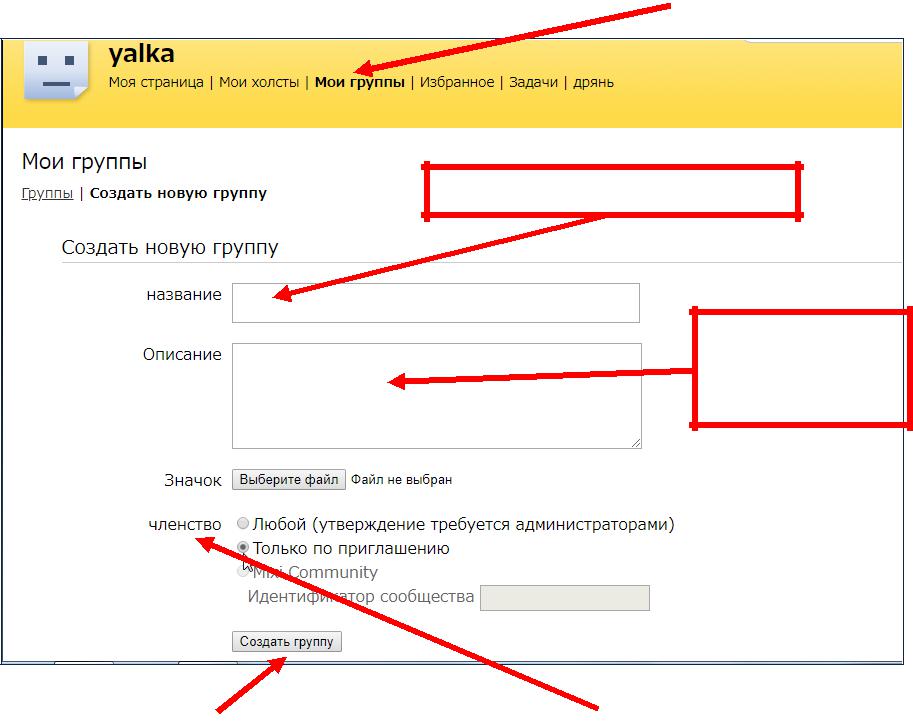 Вписать название группыВписать текстприглашения вгруппуХолстыНавигатор (рамка) по холстуНавигатор (рамка) по холсту12341.Моя страница2.Информация3.Помощь4.Выход изпрограммыКак работать со стикером?Поле длявведениятекстаАвтор стикера(ваше имя)Изменениеразмера и цветаКалендарь.шрифтаКалендарь.УстановкаДобавлениедатыиконкиОтправитьИзменениеЗакрытьОпубликоватьстикерцвета фонастикерадресатамстикераКак внести изменения в опубликованный стикер?Как внести изменения в опубликованный стикер?Как внести изменения в опубликованный стикер?Создать группуУстановить доступ к холсту